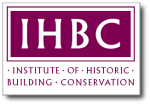 IHBC Northern Ireland BranchAnnual General Meeting7th November 2017 at 5.15pmUAHS, Old Museum Building, 7 College Square North, Belfast BT1 6ARNoteAction1.0AttendanceAndrew McClelland, Ken Moore, Jill Kerry, Terence O’Neill, Colin Hatrick, Sarah McNamee, Nicola Donnelly, Rory Lamb.2.0ApologiesDelia Graham, Conor Sandford, Helen Hossack.3.0Minutes of previous AGMThe minutes of the previous AGM held at Larchfield Estate on 9th November 2016 were agreed.4.0Chair's ReportAndrew McClelland welcomed everyone to this year's AGM. He reflected on the relatively quiet year for IHBC activity locally, at least in terms of events in the public eye. Nonetheless, several successful events with many attendees were brought together with partner organisations. This includes the Heritage for the Next Generation, Who Pays? Event with the Lagan Navigation Trust and the John Edwards lecture in May 2017 with the UAHS and RSUA, both of which had over 80 in attendance.Otherwise, the work of the Chair has largely been in the background, representing the local Branch at IHBC meetings nationally (including at 2017 Annual School in Manchester), attending the numerous Historic Environment Division Stakeholder Forum meetings locally, and working on early preparations for the 2018 Annual School in Belfast. Attendance and representation at these events and meetings have helped maintain the visibility and relevance of the organisation to the wider heritage sector.However, membership numbers are reducing locally, from an already low base, and various positive initiatives have failed to translate into higher membership number. This is a disappointment and clearly poses the question as to why it is the case.Looking to the future, Kate Kendall has proposed coming over for another Affiliates seminar in the New Year, and this will again provide an opportunity to encourage Affiliates to work towards Full membership, and others to join as Affiliates. Secondly, the 2018 Annual School in Belfast represents a major opportunity to showcase the local heritage sector and increase IHBC membership. Much has already been organised, including the dates/venues, keynotes and several other speakers confirmed, and a prospective principal sponsor has been in touch. The school is a major undertaking and ‘all hands will be required on deck’, whether as part of advance preparations or during the school itself. Andrew informed the AGM that this will be his last as Chair and that he’ll continue until the 2018 Annual School in June. He concluded by hoping that those attending the inaugural Heritage Angel Awards in the Grand Opera House enjoy the event and know that the Branch played a modest role in bringing them to NI. 5.0Treasurer's ReportKen Moore reported on the current state of the Branch's finances. Bank balance as at 30th September 2016: £388.87.Balance as at 30th September 2017: £1576.87.We received significant funds from IHBC in relation to preparations for the Annual School. However, bank charges remain an issue. 6.0Election of Branch OfficersElection of Branch Officers confirmed as:Chair: Andrew McClelland (until June 2018 – proposed by Jill Kerry and 2nd by Ken Moore)  Secretary: Sarah McNamee (proposed by Ken Moore and 2nd by Jill Kerry)Branch Representative: Ken Moore (proposed by Jill Kerry and 2nd by Nicola Donnelly)Treasurer: Ken Moore Membership secretary: Colin Hatrick  Additional Branch Officers: Philippa Martin, Peter Robinson. Jill Kerry proposed all remaining appointments as a block, 2nd by Sarah McNamee.7.0AOBIt was agreed that a list of proposed 2018 Branch Committee meetings should be drawn up ASAP.Terence O’Neill and Rory Lamb indicated their willingness to assist in relation to the 2018 Annual School, in addition to those that previously indicated their support.8.0Date of next meetingNovember 2018; date and venue tbc9.0CloseThe meeting closed at 6pm.